ТЕХНИЧЕСКОЕ ЗАДАНИЕ на подготовку проекта межевания территории 
муниципального образования "Город Архангельск" в границах 
ул. Победы и ул. Кольцевой площадью 9,7018 гаНаименование (вид) градостроительной документацииПроект межевания территории муниципального образования "Город Архангельск" в границах ул. Победы и ул. Кольцевой площадью 9,7018 га (далее – проект межевания).ЗаказчикАдминистрация муниципального образования "Город Архангельск".Разработчик проекта межевания территорииОпределяется заказчиком.Назначение документацииПодготовка проекта межевания осуществляется для определения местопо-ложения границ образуемых и изменяемых земельных участков в границах 
ул. Победы и ул. Кольцевой.Нормативно-правовая база для подготовки проекта межеванияГрадостроительный кодекс Российской Федерации, Земельный кодекс Российской Федерации, "СП 42.13330.2016. Свод правил. Градостроительство. Планировка и застройка городских и сельских поселений. Актуализированная редакция СНиП 2.07.01-89*", "СНиП 11-04-2003. Инструкция о порядке разработки, согласования, экспертизы и утверждения градостроительной документации", Генеральный план муниципального образования "Город Архангельск", Правила землепользования и застройки муниципального образования "Город Архангельск", иные законы и нормативные правовые акты Российской Федерации, Архангельской области, муниципального образования "Город Архангельск".Требования к подготовке проекта межеванияПроект межевания территории подготовить в соответствии с техничес-кими регламентами, нормами отвода земельных участков для конкретных видов деятельности, установленными в соответствии с федеральными законами.При разработке проекта межевания территории учесть основные положения проекта планировки района "Экономия" муниципального образования "Город Архангельск", утвержденного распоряжением мэра города Архангельска 
от 06.09.2013 № 2545р (с изменениями).Объект проектирования, его основные характеристикиТерритория проектирования площадью 9,7018 га расположена в границах ул. Победы и ул. Кольцевой. Размещение объекта в соответствии со схемой, указанной в приложении 
к техническому заданию.Требования к составу и содержанию работПроект межевания территории включает в себя чертежи межевания территории, на которых отображаются:красные линии, утвержденные в составе проекта планировки территории;линии отступа от красных линий в целях определения места допустимого размещения зданий, строений, сооружений;границы образуемых и изменяемых земельных участков на кадастровом плане территории, условные номера образуемых земельных участков;границы территорий объектов культурного наследия;границы зон с особыми условиями использования территорий;границы зон действия публичных сервитутов.Проект межевания включает в себя чертежи межевания территории, 
на которых отображаются границы существующих и (или) подлежащих образованию земельных участков, в том числе предполагаемых к изъятию для государственных или муниципальных нужд, для размещения таких объектов.В проекте межевания территории должны быть указаны:площадь образуемых и изменяемых земельных участков и их частей;образуемые земельные участки, которые после образования будут относиться к территориям общего пользования или имуществу общего пользования;вид разрешенного использования образуемых земельных участков 
в соответствии с проектом планировки территории. Требования к результатам работы Решения проекта межевания территории должны быть обусловлены её положением в составе города, социальным содержанием, перспективами развития города. Принимаемые решения в ходе разработки проекта межевания территории должны быть обоснованными. В проекте межевания подлежат отражению земельные участки, поставленные на кадастровый учет, а также проектные решения по формированию и постановке на государственный кадастровый учет земельных участков под многоквартирными домами.Основные материалы проекта межевания территории должны соответ-ствовать строительным нормам и правилам, нормативным документам в сфере градостроительства. При использовании карт и топографических планов, не предназначенных для открытого использования, имеющих гриф секретности, следует руководствоваться требованиями законодательства Российской Федерации 
о государственной тайне в объеме и порядке, которые установлены Правительством Российской Федерации.Подготовка проекта межевания территории осуществляется в соответ-ствии с системой координат, используемой для ведения государственного кадастра недвижимости.Материалы проекта планировки территории в электронном виде должны быть совместимы с геоинформационной системой ГИС "ИнГео". Текстовые материалы документации по планировке территории должны быть выполнены в формате Word, табличные – Excel. Графические материалы проекта межевания территории выполняются в масштабе 1:5000 – 1:2000 – 1:1000. Проект межевания территории на бумажной основе и в электронном виде передается в департамент градостроительства Администрации муниципального образования "Город Архангельск". Исходная информация для подготовки проекта межевания Исходная информация для подготовки проекта межевания включает:материалы Генерального плана муниципального образования "Город Архангельск";материалы Правил землепользования и застройки муниципального образования "Город Архангельск";материалы проекта планировки района "Экономия" муниципального образования "Город Архангельск", утвержденного распоряжением мэра города Архангельска от 06.09.2013 № 2545р (с изменениями);материалы топографо-геодезической подосновы масштаба 1:500.Исходная информация предоставляется разработчику в течение 7 дней 
с даты подписания муниципального контракта в следующих форматах:материалы утвержденной градостроительной документации – в виде текстовых и графических документов;материалы топографо-геодезической подосновы – в электронном виде 
в формате ГИС "ИнГео". Порядок проведения согласования проекта межевания территорииПроект межевания территории после подготовки должен быть согласован разработчиком в следующем порядке:с департаментом градостроительства Администрации муниципального образования "Город Архангельск";с министерством имущественных отношений Архангельской области;с правообладателями изменяемых земельных участков.__________СХЕМАграниц проектирования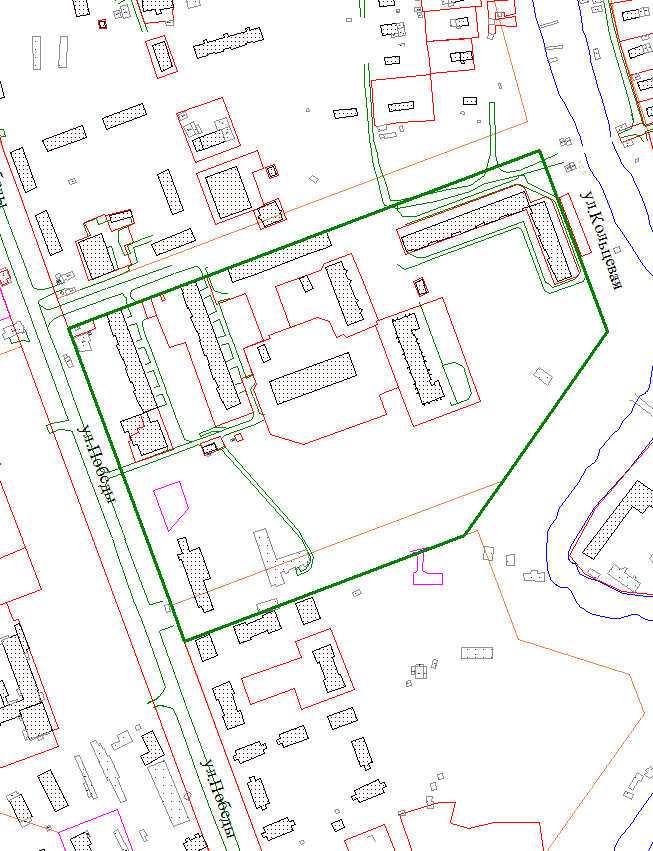 __________ПриложениеУТВЕРЖДЕНОраспоряжением Главымуниципального образования"Город Архангельск"от 21.03.2019 № 768рПриложениек техническому заданию на подготовку проекта межевания территории муниципального образования "Город Архангельск" в границах ул. Победы и ул. Кольцевой площадью 9,7018 га